GLENIFFER HIGH SCHOOL 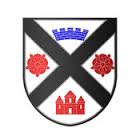 PARENT COUNCIL 23RD SEPTEMBER 2019Members were invited to the Nurture Base for a visit and heard from some of the young people accessing the facility. Apologies and attendanceMatters arising Previous minutes were approved and accepted. The new retail class delivered a presentation on their course and ideas for fundraising this session. Mrs Futamata delivered a presentation on our Family Learning and Career Long Professional Learning this session. 2017-18 there were five CLPL sessions, 2018-19 there were 30, this year we have 82 sessions running. The learning programme makes the whole community a “family of learning” and means staff, pupils and parents may work alongside each other as well as deliver sessions to each other. She requested support from the Parent Council to promote the learning activities. An e-brochure will soon be sent out via email. HT Report Staffing No changesCalendar 26th September P7 Open Evening @ 6pm 3rd & 4th October Malawi Expedition Training 7th October Foodbank Week 10th October non-uniform, bring food donation11th October in-service day. Developing the Young Workforce focus. 21st October German Exchange. 22nd October Civic Reception German Exchange – hosted by Provost Cameron. 23rd October S4 study skills session – Mr Marshallsay and Miss Chalmers25th October Malawi Ball and Litter Pick Quality Improvement Visit 1 This took place on 6th September with our link education manager. The meeting was positive and all aspects of our self-evaluation including SIP, self-evaluation paper and Standards and Quality Report were approved. The Standards and Quality report and School Improvement Plan are now on the school website. The next quality improvement visit is at the end of November and will focus on SQA attainment. Cani Coaching Pupil Equity Funding is being used to target S3 pupils for a 4 day residential in the week beginning 28th October. 30 young people will work with Derek Gall on resilience, motivation and confidence. This will be closely linked to our school values. Heather Prentice will be the lead member of SLT and be accompanied by two other staff members. I will visit on their last day to hear about their week. Future meetings – inputs Items for HT report at future meetings can be requested at any time.  Suggested items and timings:  23rd September 2019 – Parents in Partnership Marie-Claire Futamata to deliver, tour of Nurture Base with PTA at 7.15pm28th October 2019 – Insight Update and Curriculum Consultation 16th March 2020 – Insight Update – Leavers’ Data Miss Chalmers will ask for input from the collegiate groups so that parents can hear about how the work of the school improvement plan is being taken forward. Teacher ReportMr Mollins shared information about the recent Ocean Youth Trust expeditions which took place week beginning 9th September. The group left from Greenock and travelled to tarbert, Holy Loch and Helensburgh. All the young people have achieved their Level 1 RYA Sailing as well as Level 3 Literacy, Numeracy and Communications. The boat was crewed by volunteers. One young person has been invited back in the future to continue working with the organisation. Badge Holders ReportTwo litter picks have now been carried out with a S1 and S2 group. S6 badge holders and house captains have also joined in. These have been very successful. Five boys in S3 were national runners up in the Go4Set competition before summer. They have now been invited to the Institute of Science and Engineering in London on 21st November to take part in another event. Great achievement!Fundraisers (Leavers’ dance) Pizza Quiz Night Monday 7th October – also raffleHalloween Dance Wednesday 30th October. 	The young people are working alongside Miss Lambie to produce a yearbook this 	session. They are already well underway with planning and hope to have most of this 	completed by Christmas. The group are meeting twice a week. 	Leavers’ dance has been booked for Wednesday 10th June 2020 in Dalmeny Park 	Hotel, Barrhead. AOB Next meeting Monday 28th October 2019. LC to request an update from Health and Wellbeing Collegiate Group.  